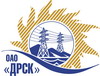 Открытое акционерное общество«Дальневосточная распределительная сетевая  компания»ПРОТОКОЛ ПЕРЕТОРЖКИПРЕДМЕТ ЗАКУПКИ: открытый запрос предложений предложений на право заключения Договора на выполнение работ для нужд филиала ОАО «ДРСК» «Амурские электрические сети»: Ремонт ВЛ-10 кВ БССС "Поемный"(закупка 2112 раздела 1.1. ГКПЗ 2014 г.).Плановая стоимость: 1 007 000,0  руб. без НДС. Указание о проведении закупки от 27.02.2014 № 36.ПРИСУТСТВОВАЛИ: три члена постоянно действующей Закупочной комиссии 2-го уровня. ВОПРОСЫ ЗАСЕДАНИЯ ЗАКУПОЧНОЙ КОМИССИИ:В адрес Организатора заявок с предложениями на  переторжку не поступило.РЕШИЛИ:Утвердить протокол переторжки.Ответственный секретарь Закупочной комиссии 2 уровня                               О.А.МоторинаТехнический секретарь Закупочной комиссии 2 уровня                                    О.В.Чувашова            № 151/УР-Пг. Благовещенск13 марта 2014  г.